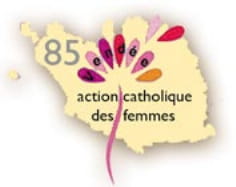 Halte spirituelle du 6 avril 2019au Centre spirituel de Chaillé Les Marais en Vendée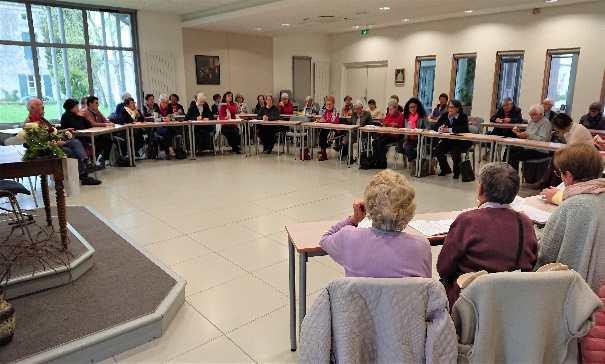 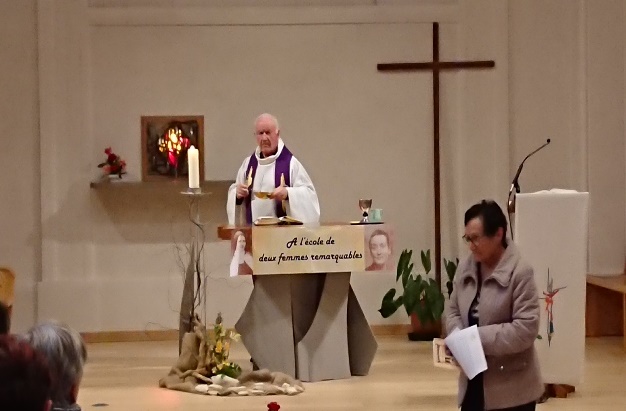 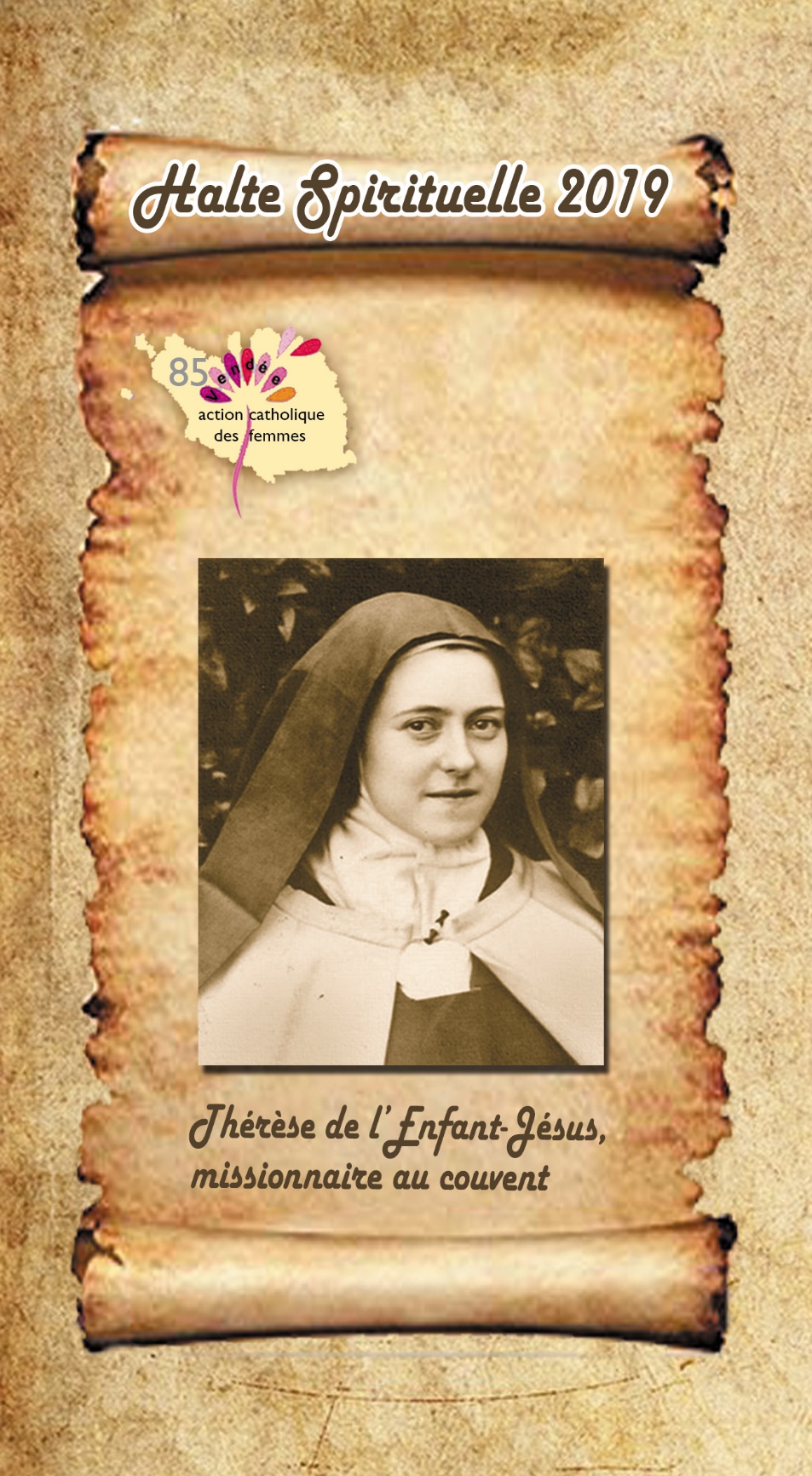 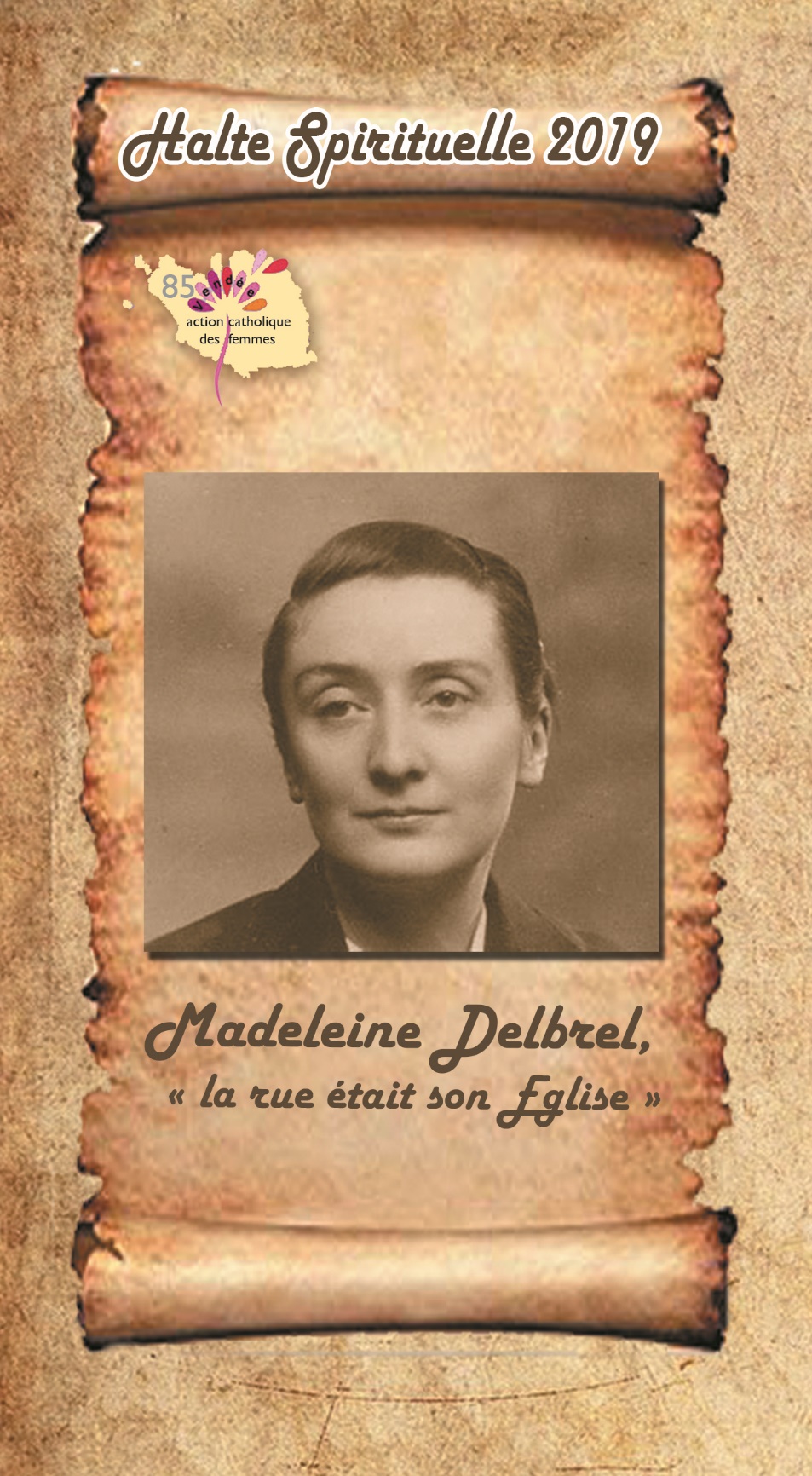 